L2- WALT; communicate simply some of the basic religious beliefs, teachings and practices investigatedL3- WALT; describe some of the basic religious beliefs, teachings and practices investigatedSteps to successCreate a presentation about the Muslim holy book-Name the Muslim holy books-Explain what the Muslim holy books is-Explain how it is used-Explain how the words in the holy book were revealed to MuhammadUse some of these sub-titles to help you organise the information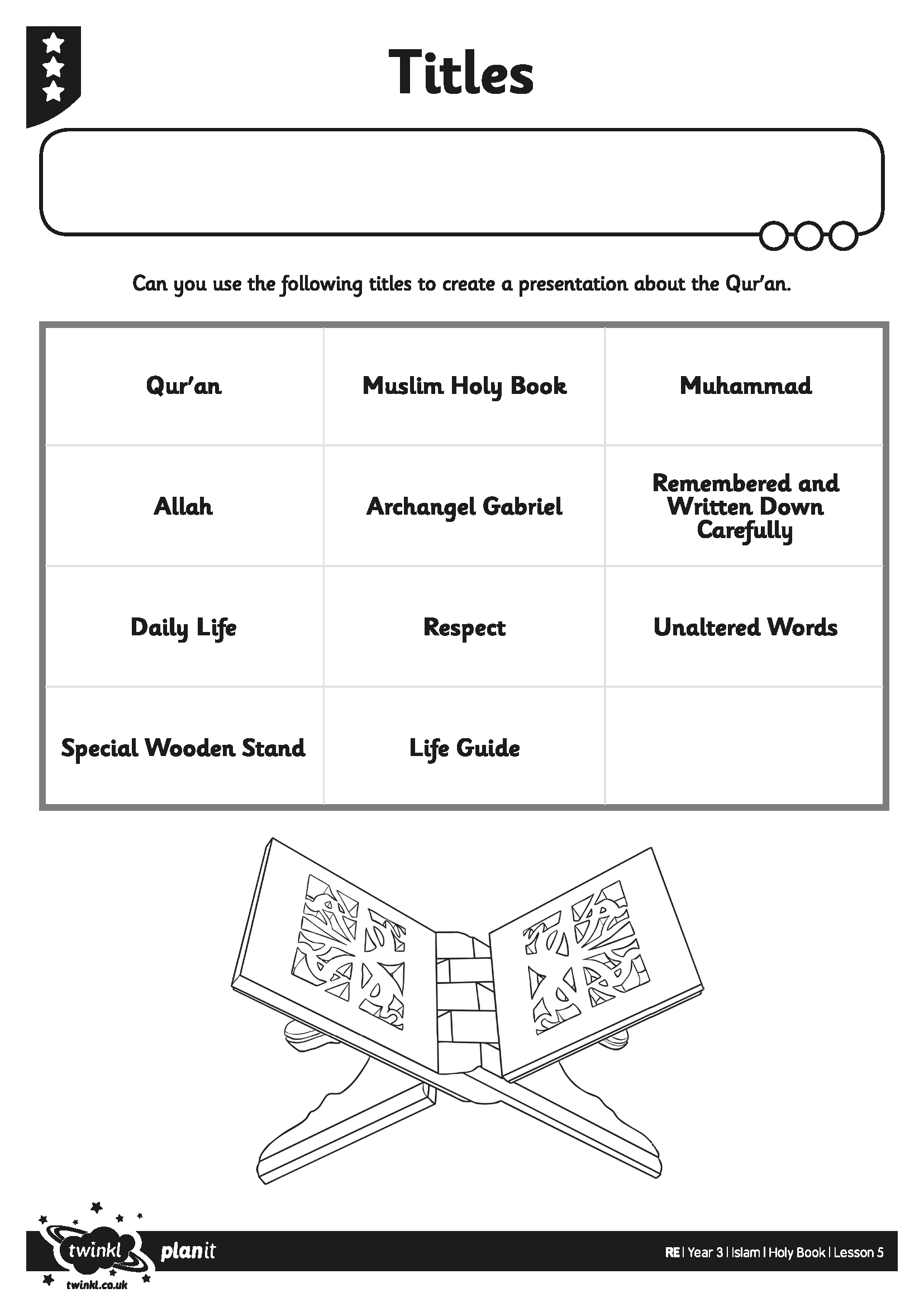 Green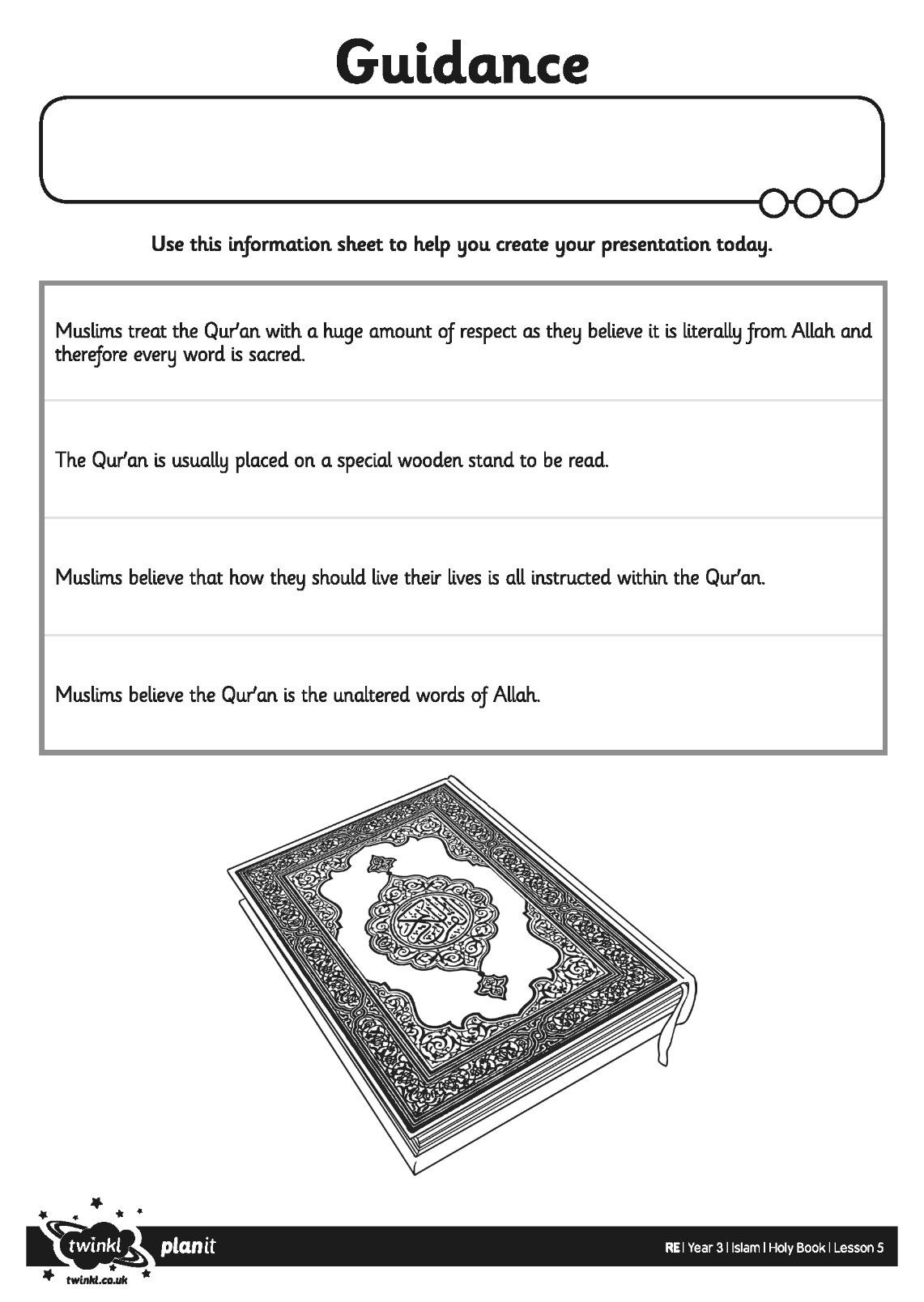 Blue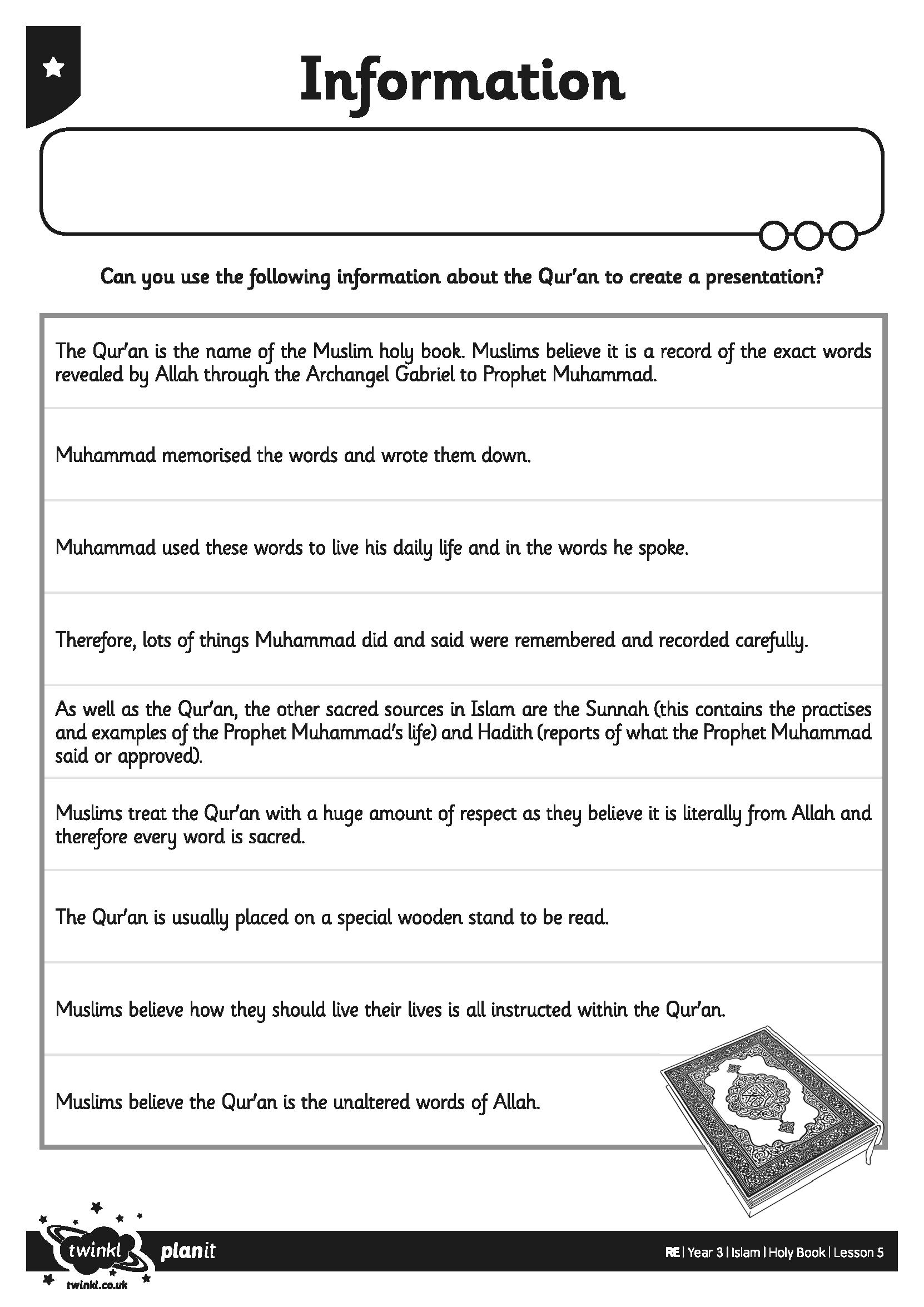 Red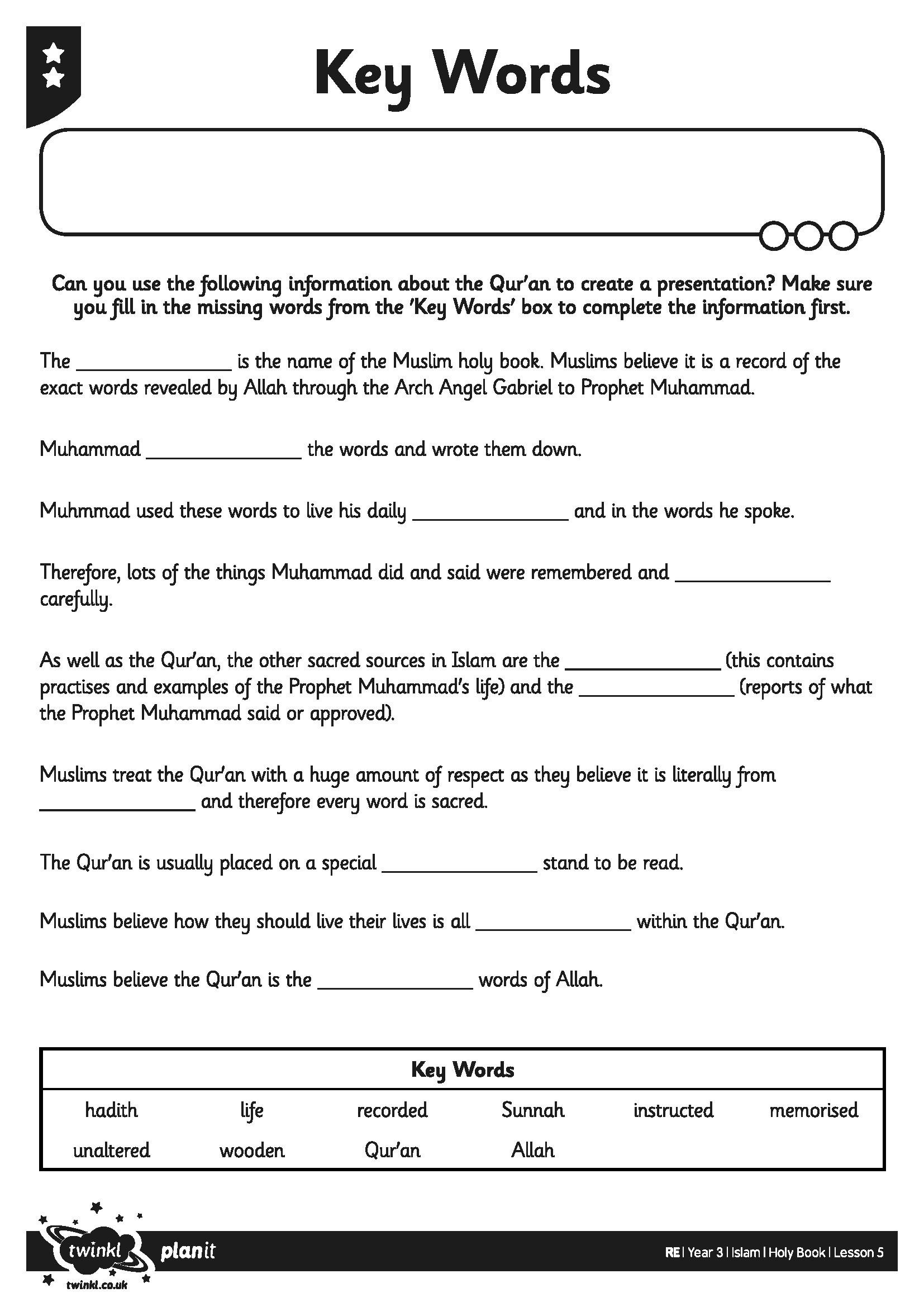 